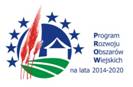 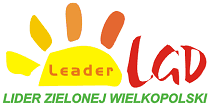 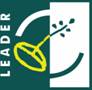 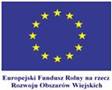 ZP.271.GKZ.7.2020Krzykosy, dnia 15 stycznia 2021r.ZBIORCZE ZESTAWIENIE OFERT „Remont świetlicy wiejskiej w Młodzikowie” w ramach Projektu p.n. „Poprawa estetyki i funkcjonalności świetlicy wiejskiej w Młodzikowie”  Termin realizacji: do dnia 30 września 2021r.Sposób płatności: termin zapłaty faktury w ciągu 14 dni od dostarczenia poprawnie wystawionej faktury przez Wykonawcę oraz podpisaniu protokołu odbioru przez obie strony.ZatwierdziłWójt Gminy Andrzej JanickiNumer ofertyFirma (nazwa) lub nazwisko oraz adres wykonawcyKryteria oceny ofertKryteria oceny ofert1Przedsiębiorstwo Usługowo Handlowe Ewa Błaszczykul. Poznańska 42 63-040 Nowe Miasto nad WartąCena [zł]67 453,112Pro-Make Przemysław Michalewicz, 
ul. Grodzewska 74, 63-100 DąbrowaCena [zł]66 000,003Przedsiębiorstwo Budowlano - Handlowe „CEGIEŁKA” Włodzimierz Gościniak, ul. Powstańców Wlkp. 58, 63-200 WilkowyjaCena [zł]79 637,944FIRMA USŁUGOWO_HANDLOWA Wiesław Antoszkiewicz Kiełczyn 9B, 63-130 Książ Wlkp.Cena [zł]88 930,08